Convert all numbers to same form.  Then order from least to greatest using the number lines provided. 1)  –0.5,   1.25,   ,   0.5,   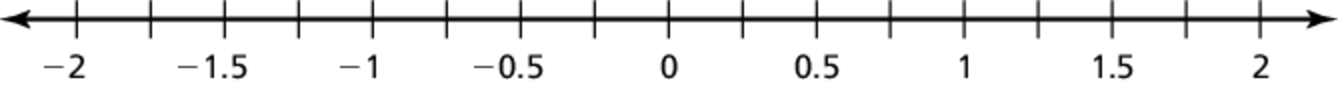 2)   ,    1.1,    ,    ,    –1.33)  –1.4,    ,  0.9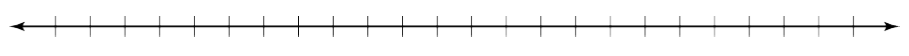 4) ,    0.75,    ,    –0.8,    –1.1